European Macrophage & Dendritic Cell SocietyRegistration formPlease indicate how you would like to pay your membership fee of 25 €MONEY TRANSFER Direct Debit, when you are from a European Country.  Please use SEPA form on the web page and    send it together with this application form.	 single payment	 recurrent payment Single payment via bank transfer to the EMDS accountIBAN 	DE40-750 500 000-780 011 201			BIC BYLADEM1RBG	CREDIT CARDPlease, charge my credit card (Eurocard/Mastercard or Visa only !!)Annual Membership Fee: € 25  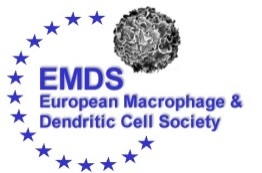 Name, Title:Institution:Street:City:Postal CodePostal CodeCountry:Phone:Fax:Email:URL:Research Interests:Technologies:Date:Signature:Signature: Eurocard/Mastercard Eurocard/Mastercard VISA VISA VISA VISACard number : Expiration date : Card verification code CVC2 (3-digit) Card verification code CVC2 (3-digit) Card verification code CVC2 (3-digit) Card verification code CVC2 (3-digit) Date :Signature :